Indira Gandhi 1917 -1984Mujer singular y política serenaWikipedia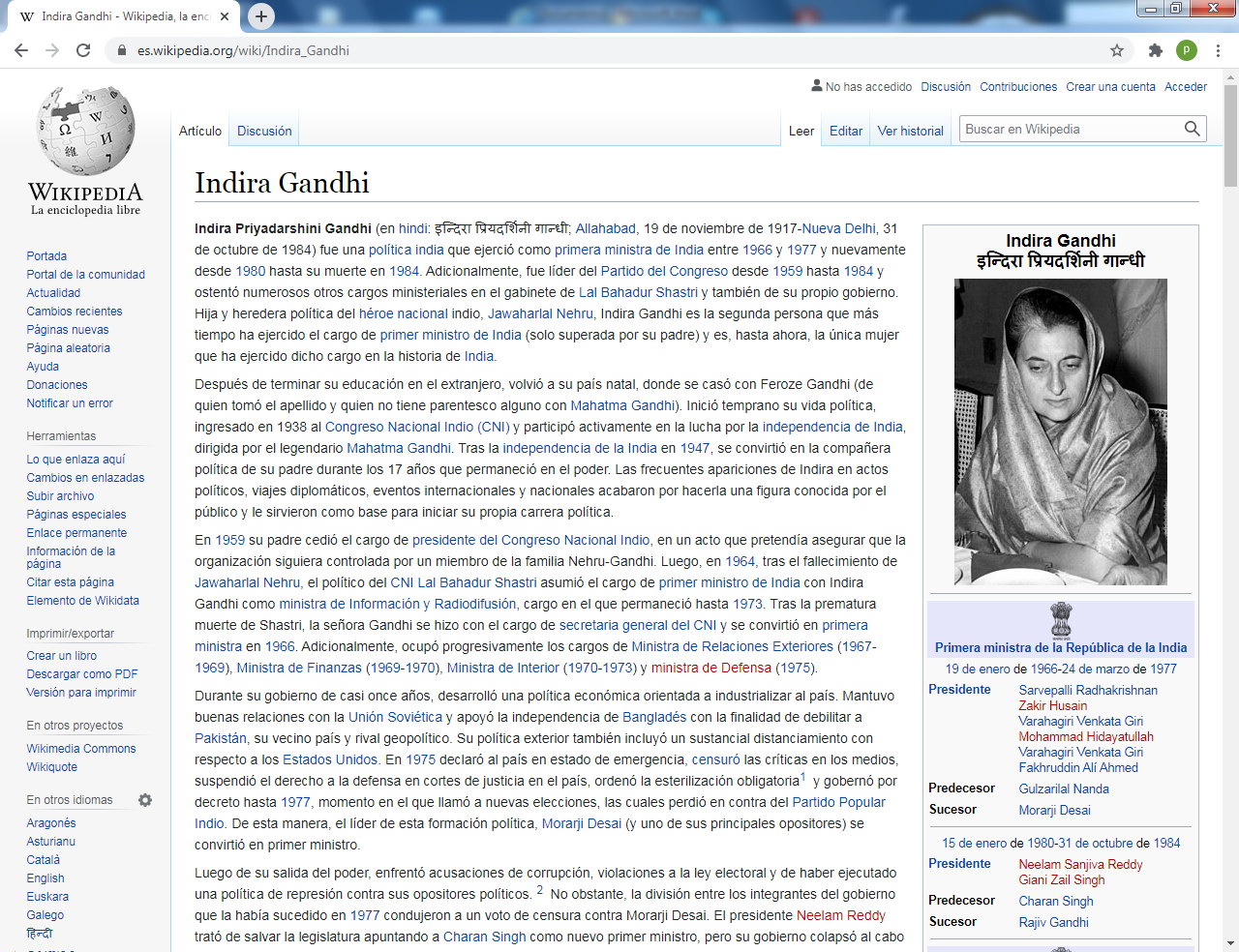 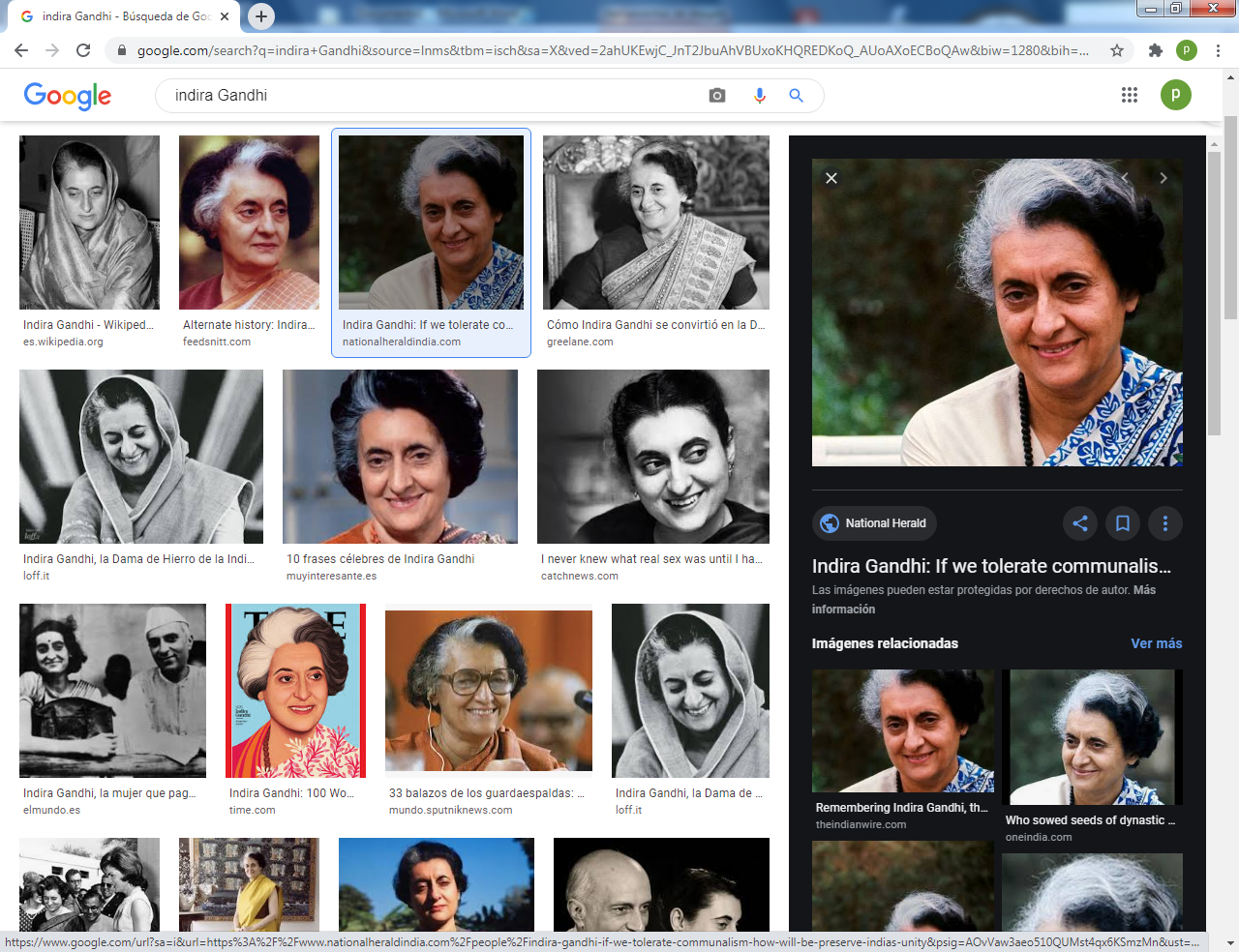   Nació el 19 de noviembre de 1917 y murió asesinada en Nueva Delhi, 31 de octubre de 1984. Fue una política india que ejerció como primera ministra de India entre 1966 y 1977 y  luego desde 1980 hasta su muerte en 1984.    Indira Gandhi nace el 19 de noviembre de 1917, hija de Jawaharlal Nehru, un abogado descendiente de una familia acomodada en la India, educado en el Reino Unido, asistió al Somerville College en Oxford. Se graduó de la Universidad de Cambridge y estuvo íntimamente involucrado en el proceso de independencia de la India.   Indira creció entre las comodidades que le ofrecía la situación económica familiar. La carrera política de su padre por la Independencia de la India, la mantuvo distanciada de él durante su infancia. Indira fue educada en prestigiosos colegios e instituciones en la India, Suiza y Reino Unido.     Jawaharlal Nehru, padre de Indira Gandhi y primer ministro de la India durante 17 años, Tras regresar a la India contrajo nupcias con Feroze Gandhi (sin ningún parentesco con Mahatma Gandhi), aunque su familia no lo aprobaba del todo, con quien tuvo dos hijos, Sanjay y Rajiv Gandhi. No obstante, las continuas infidelidades de su pareja la llevaron al progresivo distanciamiento que acabó en abandono, mudándose a la residencia de su padre y convirtiéndose a partir de entonces en su confidente. Fue así como comenzó el acercamiento de Indira Gandhi a la política.    Luego fue líder del Partido del Congreso desde 1959 hasta 1984 y ostentó numerosos otros cargos ministeriales en el gabinete de Lal Bahadur Shastri y también en su propio gobierno. Hija y heredera política del héroe nacional indio, Jawaharlal Nehru, Indira Gandhi es la segunda persona que más tiempo ha ejercido el cargo de primer ministro de India (solo superada por su padre) y es, hasta ahora, la única mujer que ha ejercido dicho cargo en la historia de India.   Después de terminar su educación en el extranjero, volvió a su país natal, donde se casó con Feroze Gandhi (de quien tomó el apellido y quien no tiene parentesco alguno con Mahatma Gandhi). Inició temprano su vida política, ingresado en 1938 al Congreso Nacional Indio (CNI) y participó activamente en la lucha por la independencia de India, dirigida por el legendario Mahatma Gandhi.    Tras la independencia de la India en 1947, se convirtió en la compañera política de su padre durante los 17 años que permaneció en el poder. Las frecuentes apariciones de Indira en actos políticos, viajes diplomáticos, eventos internacionales y nacionales acabaron por hacerla una figura conocida por el público y le sirvieron como base para iniciar su propia carrera política.  En 1959 su padre cedió el cargo de presidente del Congreso Nacional Indio, en un acto que pretendía asegurar que la organización siguiera controlada por un miembro de la familia Nehru-Gandhi. Luego, en 1964, tras el fallecimiento de Jawaharlal Nehru, el político del CNI  Lal Bahadur Shastri asumió el cargo de primer ministro de India con Indira Gandhi como ministra de Información y Radiodifusión, cargo en el que permaneció hasta 1973.       Carrera política    Indira comienza su carrera en el mundo político cuando empieza a acercarse a su padre, el consagrado primer ministro Nehrú. Indira se convirtió no solo en la más allegada y abnegada aliada de su padre, sino que también pasó a ser una figura pública de la jet set, al viajar en las diferentes giras, reuniones, conferencias y demás eventos, así como conociendo a los más destacados políticos a nivel internacional.    En 1959 es nombrada jefa del Partido del Congreso y comienza a intervenir más en la política, hasta que finalmente en 1964, con la muerte de su padre y del nuevo gobierno formado por el primer ministro Lal Bahadur Shastri. Ella se convierte en parte de su gabinete con el cargo de ministra de Información y Radiodifusión, pero el liderazgo de Shastri duró poco; solo dos años más tarde murió repentinamente e Indira fue nombrada por los líderes del Partido como dirigente.   Guerra Indopakistani    El ejército de Pakistán había estado llevando a cabo atrocidades generalizadas contra la población civil del este de Pakistán. Esto causó una inmigración masiva de la población de dicho territorio hacia la India. Se estimaba que 10 millones de refugiados huyeron a la India, causando dificultades financieras e inestabilidad en el país, cuestión que producía graves roces internacionales y una seria confrontación diplomática y política entre la India y su vecino Pakistán.    No obstante, Indira no frenó las inmigraciones masivas, sino que permitió que estas entrasen a la India y maniobró para su recibimiento. Tal cuestión generó que la tensión internacional aumentase y el gobierno estadounidense bajo la administración de Richard Nixon, consideraba las acciones de Indira como irracionales e irresponsables, lo cual se sumaba al hecho de que ni el Secretario de Estado Henry Kissinger como tampoco el mismo Nixon se llevaban bien con la mandataria india. Además, las relaciones de India con Estados Unidos se habían enturbiado debido a la tendencia izquierdista del gobierno de Indira Gandhi, por lo cual resolvieron apoyar a Pakistán   Pero Indira sabía muy bien lo que hacía, ella permitió que los refugiados continuaran llegando mientras que al mismo tiempo hizo los arreglos finales para firmar el Tratado de Amistad y Cooperación con la Unión Soviética, dando como resultado el apoyo político del otro gigante internacional y un veto soviético en la ONU, lo cual dejó fuera de acciones a todos los países con respecto a la situación.  Ahora sin una resolución y ningún ente que pudiese detenerla, Indira preparó las tropas indias y con un total de 93.000 hombres desplegaron operaciones sobre el este de Pakistán, derrotándo fácilmente a los ejércitos pakistaníes y logrando con el apoyo popular instalar un nuevo régimen, independizando al territorio con su victoria militar en 1971, naciendo así Bangladés, una "república independiente", pero que en realidad era una nación satélite  de la India.   La victoria de Indira Gandhi le otorgó el estatus de heroína y la transformó de forma definitiva en una Primera Ministra respetada y popular. Su proceder había sido impecable y gracias a ello India no sólo le había demostrado al mundo su potencial político y militar sino también su firmeza. Fue indudablemente la mejor hora de Indira en el poder, la única en la que todos en India estuvieron completa y absolutamente con ella.Política exterior    Gandhi invitó más tarde al presidente pakistaní Zulfikar Ali Bhutto a Shimla para la cumbre de una semana de duración. Después de la casi quiebra de las conversaciones, los dos jefes de Estado finalmente firmaron el Acuerdo de Shimla, que unía los dos países para resolver la controversia de Cachemira por medios pacíficos y negociaciones. Debido a su antipatía por Nixon, las relaciones con los Estados Unidos se volvieron distantes, mientras que las relaciones con la Unión Soviética se estrecharon.  Ella fue criticada por algunos por no hacer de la Línea de Control (LoC) una frontera permanente, mientras que algunos críticos incluso creían que Cachemira, administrada por Pakistán, debería haber sido extraída de Pakistán, cuyos 93.000 prisioneros de guerra estaban bajo el control indio.    Pero en el acuerdo, se eliminaron inmediatamente las interferencias de Naciones Unidas y de terceros, y reduce considerablemente la probabilidad de que Pakistán realizara un ataque importante en el futuro cercano. Al no exigir grandes concesiones sobre temas sensibles para Bhutto, se permitió a Pakistán lograr una estabilización y normalización. Las relaciones comerciales también se normalizaron, aunque mucho algunas relaciones se mantuvieron congeladas por un año.Programa de armamentos nucleares   En respuesta a la amenaza nuclear de la República Popular de China, Gandhi inició un programa nuclear nacional fue iniciado en 1967 con el fin de lograr estabilidad y seguridad nacional, independiente de las de las superpotencias nucleares. En 1974, India realizó con éxito una prueba nuclear subterránea, extraoficialmente con el nombre clave de "Buda sonriente", cerca de la aldea del desierto de Pokhran en Rajasthan. La prueba se presentó con fines pacíficos y la India se convirtió en la más joven de entonces en utilizar la energía nuclear.   Los Programas especiales de innovación agrícola y el apoyo extra del Gobierno que se pusieron en marcha en la década de 1960, finalmente transformaron la escasez crónica de alimentos de la India en la producción de excedentes de trigo, arroz, algodón y la leche. El éxito se atribuye principalmente a la mano de obra proveniente en su mayoría de los agricultores sij de Panyab. En lugar de depender de la ayuda alimentaria de Estados Unidos - encabezado por un presidente a quien no le gustaba mucho Gandhi (el sentimiento era mutuo: para Nixon, Indira era "la vieja bruja")-, el país se convirtió en un exportador de alimentos. Ese logro, junto con la diversificación de su producción de cultivos comerciales, se ha conocido como la "Revolución Verde".     Al mismo tiempo, la Revolución Blanca fue una expansión en la producción de leche, que ayudó a combatir la malnutrición, especialmente entre los niños pequeños. El programa, llamado "Seguridad alimentaria", fue otra fuente de apoyo a Gandhi en los años previos a 1975.   Fundada en la década de 1960, la Revolución Verde fue el nombre oficial dado al Programa de Distrito intenso Agrícola (IADP) que trataba de asegurar grano abundante, de bajo costo para la población urbana en cuyo apoyo Gandhi -como de hecho todos los políticos indios- en gran medida dependía. El programa se basa en cuatro premisas: 1) Las nuevas variedades de semillas (s), 2) La aceptación de la necesidad de la quimicalización de la agricultura india, es decir, fertilizantes, pesticidas, herbicidas, etc, 3) Un compromiso con la nacional e investigación internacional de cooperación para desarrollar variedades nuevas y existentes de semillas mejoradas, 4) El concepto de desarrollo de las instituciones científicas, la agricultura en forma de Land Grant Colleges.Rasgos  de su política    Indira permanece en sus funciones ministeriales, ello a pesar de la mala percepción que parece tener en los sectores políticos, por considerarla incapaz de ejercer ningún cargo político. Pero Indira no sólo demostrará que en efecto era una buena política, sino que de hecho apelará a sus instintos convirtiéndose en una líder popular entre las masas hindúes.Pronto sus habilidades parlamentarias fueron afinadas y logró con un estilo populista, así como con un eficiente sistema propagandístico, asegurar su liderato en el Partido del Congreso, alcanzando la Secretaría General del Partido.    Es entonces cuando en 1966, con la repentina muerte del primer ministro Lal Bahadur Shastri, los parlamentarios quedaron en el limbo del liderazgo, ante lo cual, los jefes y líderes de los diferentes partidos determinaron que lo más conveniente sería un líder dócil, por lo cual, en lo que a ellos concernía, la inofensiva Sra. Gandhi sería la opción ideal, reconocida, con renombre y vinculada a la portentosa Dinastía Nehrú-Gandhi. Es así como es nombrada Primera Ministra de India, pero en lo progresivo los parlamentarios descubrirían cuan equivocados estaban, si pensaban que ella sería una gobernante pasiva.    Gandhi asumió el cargo en un momento crítico en la historia del país. La guerra de Indio-Pakistaní había comenzado una semana antes. La nación se encontraba en medio de una sequía de dos años, lo que resulta en grave escasez de alimentos y de una crisis económica más profunda con el aumento de la inflación y el desempleo.      La situación política en la India fue igualmente afectada. En las cuartas elecciones generales de 1967, el Congreso retuvo el control mayoritario (y reelegido Gandhi como su líder), pero perdió el control en la mitad de las legislaturas estatales. Después de veinte años de dominio político, el Partido del Congreso estaba experimentando serias dificultadesVictoria electoral, segundo mandato    El gobierno de Indira enfrentó mayores problemas después de que su mandato terminó en 1971. La estructura interna del Partido del Congreso se había marchitado a partir de sus numerosas divisiones, dejándolo totalmente dependiente de su liderazgo, para la fortuna de su elección. Garibi Hatao (erradicar la pobreza) fue el tema de 1971 de Gandhi ofertaba.     El lema y los programas propuestos para combatir la pobreza, que venían con él, fueron diseñados para dar un apoyo a Gandhi de forma nacional, concentrándose en las zonas rurales y en las zonas urbanas pobres. Esto le permitiría eludir las castas dominantes de los gobiernos estatales y locales, y del mismo modo a la clase comercial urbana. Y, por su parte, los pobres consiguieron ganar peso político, lo que valió la pena esos programas políticos.    Los programas creados a través de Garibi Hatao, aunque llevados a cabo a nivel local, se financiaron, desarrollaron, supervisaron y administraron por Nueva Delhi y el partido del Congreso Nacional Indio. "Estos programas también proporcionarán el liderazgo político central debido a los recursos del patronazgo, nuevo y vasto, que se entregarán en todo el país....". Los eruditos y e historiadores están de acuerdo en cuanto al fracaso de la Garibi Hatao para aliviar la pobreza, ya que sólo el 4% de los fondos asignados para el desarrollo económico, fueron a los tres principales programas contra la pobreza, y algunos de estos nunca llegó a "los más pobres de los pobres", por lo que el vacío eslogan del programa, se utilizó principalmente para generar apoyo a la reelección de los populistas de Gandhi.Corrupción y fraude electoral   El 12 de junio de 1975 el Tribunal Superior de Prayagraj declaró la elección de Indira Gandhi vacante por motivos de fraude electoral. La destitución se desencadenó, tras una petición presentada por el candidato Raj Narain, quien la había denunciado por varios cargos importantes, entre ellos la utilización de recursos públicos para hacer campaña. Así, el Tribunal ordenó la destitución de su escaño en el Parlamento y se le prohibió participar en las elecciones durante seis años.    A raíz de esto, el primer ministro debía ser miembro de cualquiera de los Lok Sabha (Cámara Baja del Parlamento de la India) o la Rajya Sabha (Cámara Superior del Parlamento). Por lo tanto, esta decisión efectivamente la destituyó de su cargo. La señora Gandhi había pedido a uno de los mejores juristas de la India y también uno de sus colegas en el gobierno, el Sr. Ashoke Kumar Sen que la defendiera en los tribunales. Se ha escrito que a la señora Gandhi se le dijo que sólo iba a ganar, si el Sr. Sen estaba con ella.    Sin embargo, Gandhi rechazó los pedidos de renuncia y anunció planes para apelar ante el Tribunal Supremo. El veredicto fue pronunciado por el Sr. Sinha en el Tribunal Superior de Justicia de Prayagraj. Casi cuatro años después el caso fue llevado por Raj Narain, el oponente derrotado por Indira Gandhi en las elecciones parlamentarias 1971.   Gandhi, que prestó declaración en su defensa durante el juicio, fue hallada culpable de prácticas electorales deshonestas, de gastos electorales excesivos, y de la utilización de maquinaria y funcionarios del gobierno para uso propios.  El juez rechazó las acusaciones más graves de corrupción en su contra.    Indira insistió en la convicción de no debilitar su posición, a pesar de haber sido destituida de la cámara baja del parlamento, Lok Sabha, por orden del Tribunal Supremo. Ella dijo: "Hay muchos que dicen que nuestro gobierno no está limpio, pero desde nuestra experiencia, la situación era mucho peor cuando [la oposición] los partidos formaban gobierno". También rechazó las críticas de la forma en que el Partido del Congreso recaudaba fondos para la campaña electoral, diciendo que todas las partes utilizaban los mismos métodos.    La primera ministra mantuvo el apoyo de su partido, que emitió un comunicado en su respaldo. Tras la noticia de la propagación del veredicto, cientos de seguidores se manifestaron frente a su casa, prometiendo su lealtad. El Alto Comisionado de la India en el Reino Unido Braj Kumar Nehru dijo que la convicción de Gandhi perjudicaría su carrera política. "La señora Gandhi tiene aún hoy un apoyo abrumador en el país", dijo. "Creo que la Primera Ministra de la India continuará en el cargo hasta que el electorado de la India decida otra cosa".   Estado de emergencia   Gandhi se propuso restaurar el orden, ordenando la detención de la mayoría de la oposición que participan en disturbios. Su gabinete y el gobierno, recomendaron al presidente Fakhruddin Ali Ahmed declarar un estado de emergencia, debido al desorden y la anarquía tras la decisión del Tribunal Superior de Prayagraj. En consecuencia, el 26 de junio de 1975 Ahmed declaró el estado de emergencia causado por el desorden interno, con base en lo dispuesto en el artículo 352 de la Constitución. A través de este acto, se suspendieron las libertades civiles de los ciudadanos, la prensa fue agudamente censurada y la mayoría de la oposición, fue detenida sin juicio. A lo largo de lo que se conoce como el "Reino del Terror", miles de disidentes fueron encarcelados sin el debido proceso.  En pocos meses, la Regla del Presidente se impuso en partido de la oposición dos dictaminó los estados de Gujarat y Tamil Nadu, con lo que el país entero subordinadas al gobierno central o los gobiernos encabezados por el gobernante Partido del Congreso. La policía se les concedió poderes para imponer toques de queda y por tiempo indefinido detener a ciudadanos y todas las publicaciones fueron sometidos a la censura sustancial por el Ministerio de Información y Radiodifusión .  Inder Kumar Gujral, el futuro primer ministro sí mismo, renunció al cargo de Ministro de Información y Radiodifusión, en protesta por la interferencia Sanjay Gandhi en su trabajo. Por último, la inminente elecciones a la asamblea legislativa se aplazó indefinidamente, con todos los gobiernos de los estados controlados por la oposición de ser eliminado en virtud de la disposición constitucional que permite el despido de un gobierno estatal en la recomendación del gobernador del estado.    Indira Gandhi de las disposiciones de emergencia que se otorgan facultades entonmces extraordinarias. "A diferencia de su padre, Jawaharlal Nehru, que prefieren tratar con una fuerte sociedad de los principales ministros en el control de sus partidos legislativos y las organizaciones de partido de Estado, la señora Gandhi se propuso eliminar todos los ministro del Congreso. Tenía un buen punto de partida. Y podía sustituir a cada uno de ellos con los ministros personalmente leales... Aun así, la estabilidad no se pudo mantener en los estados... ". Se afirma que lo que  movió al presidente Ahmed emitir ordenanzas que no necesitan ser debatidos en el Parlamento, fue el gobernar por decreto.   Al mismo tiempo, el gobierno de Gandhi emprendió una campaña para acabar con la disidencia, como fue el arresto y la detención de miles de activistas políticos. Sanjay dio inicio a la limpieza de los barrios marginales alrededor de Delhi de Jama Masjid , bajo la supervisión de Jag Mohan. Más tarde el teniente gobernador de Delhi, entendío que a miles habría  dejado sin hogar y qe había provocado cientos de muertos. Eso llevó la amargura a   aquellas partes de la capital del país . Vivo lo nefasto del programa de planificación familiar, en el que se impuso por la fuerza la vasectomía en miles de padres.   Su segundo gobierno   Durante su gobierno de casi once años, desarrolló una política económica orientada a industrializar al país. Mantuvo buenas relaciones con la Unión Soviética y apoyó la independencia de Bangladés con la finalidad de debilitar a Pakistán, su vecino país y rival geopolítico. Su política exterior también incluyó un sustancial distanciamiento con respecto a los Estados Unidos. En 1975 declaró al país en estado de emergencia, censuró las críticas en los medios, suspendió el derecho a la defensa en cortes de justicia en el país, ordenó la esterilización obligatoria​ y gobernó por decreto hasta 1977, momento en el que llamó a nuevas elecciones, las cuales perdió en contra del Partido Popular Indio. De esta manera, el líder de esta formación política, Morarji Desai (y uno de sus principales opositores) se convirtió en primer ministro.    Luego de su salida del poder, enfrentó acusaciones de corrupción, violaciones a la ley electoral y de haber ejecutado una política de represión contra sus opositores políticos.  ​ No obstante, la división entre los integrantes del gobierno que la había sucedido en 1977 condujeron a un voto de censura contra Morarji Desai.  El presidente Neelam Reddy trató de salvar la legislatura apuntando a Charan Singh como nuevo primer ministro, pero su gobierno colapsó al cabo de unos meses y se realizaron nuevas elecciones en 1980, en las cuales Indira Gandhi y el CNI resultaron vencedores.     Durante este nuevo período en el gobierno, Indira se enfocó en reprimir el extremo nacionalismo sij en el Panyab. Este movimiento quería un estado confesional Sij y buscaba independizar el Panyab para conseguirlo. El gobierno de Indira reprimió los intentos de llevar a cabo la separación del Panyab, dejando un saldo de cientos de muertes civiles y ordenó la ejecución de la Operación Estrella Azul, la cual se saldó con la muerte de Jarnail Singh Bhindranwale, líder sij que había sido una de las figuras centrales del movimiento separatista.    Estas acciones generaron un gran descontento entre la minoría sij en India, pero fortaleció su popularidad entre varios segmentos de la sociedad del país, lo que le permitió ganar las elecciones de 1984. Tres meses después, cuando iba camino a una entrevista con el actor Peter Ustinov, fue asesinada por dos de sus guardaespaldas de confianza, ​ que le asestaron 31 impactos de bala. Los guardaespaldas formaban parte de la minoría sijs y fueron abatidos poco después del Congreso para ser primera ministra. ​ Esto sería el comienzo de una nueva era para la India y una nueva etapa para Indira Gandhi.    Durante la década de 1980, Indira no consiguió detener la caída del 40 por ciento en el valor de la rupia india, 7 a 12 contra el dólar de EE.UU. Sin embargo, se argumenta que el Banco de la Reserva de la India decidió devaluar la rupia india para hacer las exportaciones más competitivas.    La crítica de sus tácticas contra partidos de la oposición había sido equilibrada por la aprobación popular de su rápida acción en junio pasado para sofocar un brote terrorista sij en el estado de Panyab. ​ En julio de 1982, Jarnail Singh Bhindranwale, líder de la institución religiosa sij Damdami Taksal, con sede en el septentrional estado indio de Panyab, lideró una campaña para la aplicación de la Resolución Anandpur Sahib, con la intención de crear un estado independiente confesional sij en la región. En respuesta a este brote independentista, Indira Gandhi ordenó el 6 de junio de 1984 la Operación Estrella Azul, durante una de las fiestas más sagradas sij: el ejército indio abrió fuego en el Templo Dorado Harmandir Sahib, en Amritsar.   Según las cifras oficiales del Gobierno, más de 600 personas murieron en el ataque contra el templo, incluyendo el líder militante sij, Jarnail Singh Bhindranwale. Otros informes colocan la cifra tan alta como 1200. ​ Durante el conflicto se impidió el acceso a los medios internacionales, devotos sij y organizaciones de derechos humanos. Este hecho generó un gran descontento entre la minoría sij, desembocando en el asesinato de Indira Gandhi el 31 de octubre de 1984, a manos de sus guardaespaldas sij. La noche antes de su muerte, dijo en un mitin político: "No me importa si mi vida va en el servicio de la nación. Si muero hoy, cada gota de mi sangre vigorizará la nación".​